ПРАВИТЕЛЬСТВО РЕСПУБЛИКИ ТЫВА
ПОСТАНОВЛЕНИЕТЫВА РЕСПУБЛИКАНЫӉ ЧАЗАА
ДОКТААЛот 31 мая 2022 г. № 325г.КызылОб определении единственного поставщика (подрядчика, исполнителя) на поставку и монтаж модульных быстро возводимых гостевых домов и административного здания с пунктом проката пляжного инвентаря под ключ на территории озера Чагытай Тандинского района Республики ТываВ соответствии с частью 2 статьи 15 Федерального закона от 8 марта 2022 г.      № 46-ФЗ «О внесении изменений в отдельные законодательные акты Российской Федерации», частью 1 статьи 93 Федерального закона от 5 апреля 2013 г. № 44-ФЗ «О контрактной системе в сфере закупок товаров, работ, услуг для обеспечения государственных и муниципальных нужд», подпунктом «б» пункта 2 постановления Правительства Республики Тыва от 18 марта 2022 г. № 119 «О случаях осуществления закупок товаров, работ, услуг для государственных и (или) муниципальных нужд у единственного поставщика (подрядчика, исполнителя) и порядке их осуществления» и на основании протокола заседания Комиссии по определению единственного поставщика в условиях необходимости защиты национальных интересов Российской Федерации в связи с недружественными действиями иностранных государств и международных организаций от 28 мая 2022 г. № 06-08-89/22 Правительство Республики Тыва ПОСТАНОВЛЯЕТ: 1. Предоставить право заказчику – государственному автономному учреждению «Информационный центр туризма Республики Тыва» осуществить закупку у единственного поставщика – общества с ограниченной ответственностью «СкороДом» на следующих условиях:1) предмет контракта – поставка и монтаж модульных быстро возводимых гостевых домов и административного здания с пунктом проката пляжного инвентаря под ключ на территории озера Чагытай Тандинского района Республики Тыва;2) предельный срок, на который заключается контракт, – 20 июля 2022 г.;3) срок выполнения работ – 30 июня 2022 г.;4) единственный поставщик – общество с ограниченной ответственностью «СкороДом» имеет возможность привлечь к исполнению контракта субподрядчиков и соисполнителей;5) объем исполнения единственным поставщиком – обществом с ограниченной ответственностью «СкороДом» своих обязательств по контракту лично должен составлять не менее 80 процентов;6) требование обеспечения исполнения контракта не установлено.2. Разместить настоящее постановление на «Официальном интернет-портале правовой информации» (www.pravo.gov.ru) и официальном сайте Республики Тыва в информационно-телекоммуникационной сети «Интернет».3. Настоящее постановление вступает в силу со дня его подписания.   Исполняющий обязанности     заместителя Председателя 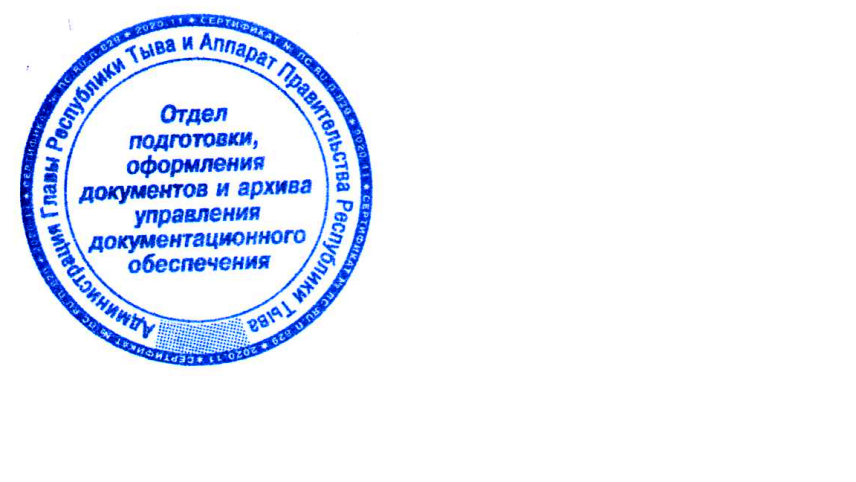 Правительства Республики Тыва 					                       М. Кара-оол